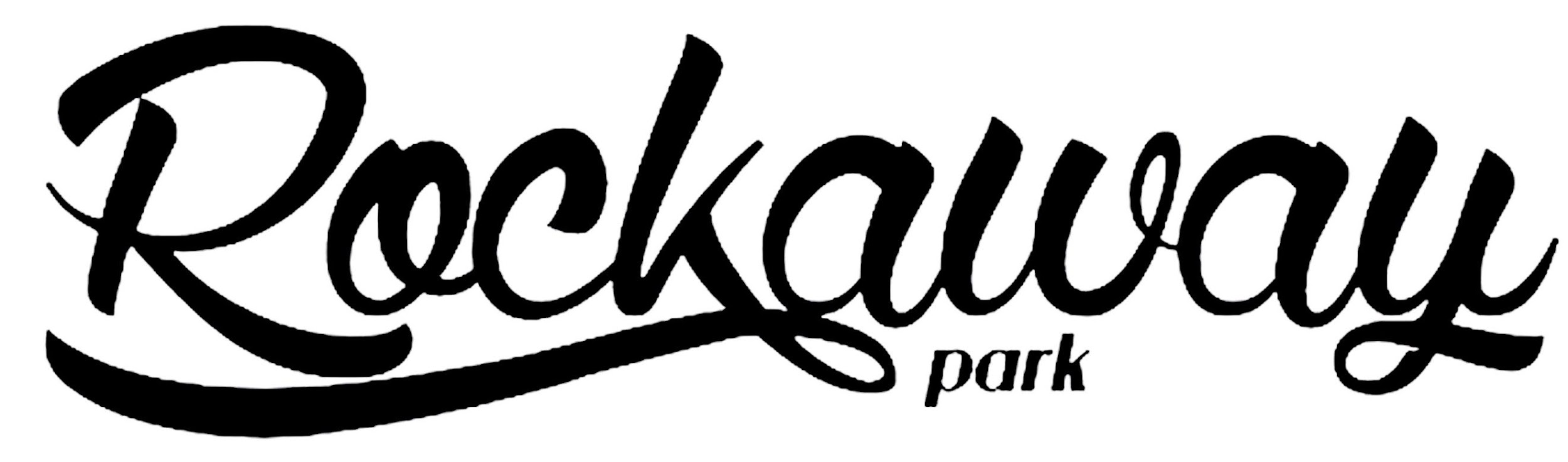 Event Venue Hire QuestionnaireYour name & email contact:Your company, organisation or informal group name (if you represent one):Website and social media URLs (if you have them):Your event idea in a few sentences:Which Rockaway space do you think your event would be suitable for? (If you’re unsure, take a look at the venues and spaces page on our website where you’ll see info, images and videos to help you decide):What benefits to the Rockaway mission do you think your event will bring? (If you have another benefit that you think we haven’t considered, we’d love to hear it as we’re always open to suggestions and ideas):Which dates and times would you like us to consider for your event? (Please be aware that we have a strict and self-imposed rule that all loud music must finish by 11pm. Also, for larger scale events we will work with the organisers to try and come up with alternative transport solutions to reduce the impact on our neighbours):Many thanks for completing our questionnaire. Please email it to getinvolved@rockawaypark.co.ukWe will look at your proposal and be in touch ASAP!